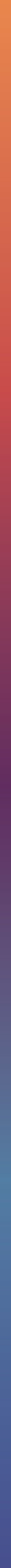 Annex I Version 1.0 | March 2023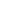 CONTENTS PAGEAdditional questions on Forest, Land, and Agriculture (FLAG)Forest, Land, and Agriculture (FLAG) – general information 1.2. Forest, Land, and Agriculture (FLAG) – target coverage and target language1.3. Forest, Land, and Agriculture (FLAG) – FLAG pathways and tools1.4. No deforestation commitment2. Additional GHG FLAG Inventory information2.1. Exclusions 2.2. GHG inventory – Land Management 2.3. GHG inventory – Removals (Applicable if you responded “yes” to question 2.5.5 of the target submission form)FLAG GHG additional Inventory data. The following tables will be integrated in the FLAG tool. Companies must include this information directly in the FLAG tool as soon as the SBTi integrates it. If preferred, companies may download the Excel format of the below.1.1 VALIDATION REQUESTED1.1 VALIDATION REQUESTEDSUBMISSION FORM GUIDANCEFLAG Scope 1: describe the primary operations and activities that account for FLAG emissions in scope 1. Scope 1 FLAG:      For scope, please describe the primary activities of your company that are included in the inventory. For more information on emissions scopes, refer to Chapter 4 “Setting Operational Boundaries” of the GHG Protocol Corporate Standard.FLAG Scope 3: describe the company’s operations and activities that account for FLAG emissions in scope 3 and  indicate all categories that include FLAG related emissions.   Scope 3 FLAG:For which scope 3 categories did you perform a FLAG inventory?Category(ies) ______________________________The GHG Protocol, in collaboration with Quantis, have released a free scope 3 screening tool, The Scope 3 Evaluator. This tool asks a number of relatively simple questions and can be used by companies of all sizes and all sectors. For more information on scope 3 emissions inventory and screening, refer to the Corporate Value Chain (Scope 3) Accounting and Reporting Standard.Does your inventory of FLAG-related emissions follow the GHG Protocol Land Sector and Removals Guidance?  If not, list and explain any deviations from its requirements. ☐ Yes     ☐ No If not, explain deviations: _____________                                        Indicate if your inventory is in accordance with the GHG Protocol Land Sector and Removals Guidance. Please indicate any deviation from the standard with reference to the chapter and page in question, as well as the justification for why the standard was not followed.1.2 TARGET COVERAGE QUESTIONS1.2 TARGET COVERAGE QUESTIONSSUBMISSION FORM GUIDANCE1.2.1. Does your company FLAG target cover at least 95% of FLAG-related scope 1 emissions? ☐ Yes. The FLAG-related scope 1 emissions covered by the proposed FLAG target(s) correspond to _________ tCO2e Net Land Emissions, equivalent to  _________% of FLAG-related scope 1 emissions (i.e. value equal to or greater than 95% of the company’s total FLAG related emissions in scope 1).  ☐ N.A. Please explain _____________The FLAG target must cover at least 95% of FLAG-related scope 1 emissions. When included in the FLAG target, FLAG-related scope 1 emissions are separate from a company’s energy/industry (non-FLAG) 95% scope 1 target coverage. Each 95% threshold should be met independently. 1.2.2. Does your company FLAG target cover at least 67% of FLAG-related scope 3 emissions? ☐ Yes. The FLAG-related scope 3 emissions covered by the proposed FLAG target(s) correspond to _________ tCO2e Net Land Emissions, equivalent to _________% of FLAG-related scope 3 emissions (i.e. value equal to or greater than 67% of the company’s total FLAG related emissions in scope 3).  ☐ N.A. Please explain _____________The FLAG target must cover at least 67% of FLAG-related scope 1 emissions. When included in the FLAG target, FLAG-related scope 3 emissions are separate from a company’s energy/industry (non-FLAG) 67% scope 3 target coverage. Each 67% threshold should be met independently. 1.2.3. The SBTi will only approve targets that comply with the language templates and guidance. Does your company agree with the following target language? ☐ Yes     ☐ No Proposed target(s) wordingPlease use the templates provided for absolute, intensity, renewable electricity and/or supplier engagement targets as applicable. Absolute target (FLAG sector approach):“[Company name] commits to reduce absolute [enter scopes] FLAG GHG emissions [percent reduction]% by [target year] from a [base year] base year”. *Target includes FLAG emissions and removals.Intensity target (FLAG commodity approach):“[Company name] commits to reduce [enter scopes] FLAG GHG emissions [percent reduction] % per [unit] by [target year] from a [base year] base year. Target includes FLAG emissions and removals. [This may include multiple % targets per commodity, but cannot be averaged across commodities, as the products are different.]”General guidelines:The wording must be as concise and clear as possible. The SBTi recommends that companies publish targets with percentage emissions reductions expressed up to two decimal pointsOnly targets that have been assessed and approved by the SBTi can be included in the target wording.  Target wordings shall not include, for example, measures the company will implement to achieve the percent reduction or strategies to implement a supplier engagement target.All target wordings must reference the base and target years in the following way:  "by [target year] from a [base year] base year."The targets may be preceded by a brief description of the company’s sector. For example, “Multinational [country name] [sector] company [company name] commits to….”The wording shall not specify regional, or country specifications related to the boundary coverage. For example, “covering only US operations”.1.2 FLAG PATHWAYS AND TOOLS QUESTIONS1.2 FLAG PATHWAYS AND TOOLS QUESTIONSSUBMISSION FORM GUIDANCE1.3.1. Which FLAG pathways and related tool(s) is your company using to set FLAG targets? ☐ FLAG Sector pathway☐ FLAG Commodity pathway(s)_____________                                            Please also provide details on the reasons why this/these pathway(s) is/are appropriate to your company’s FLAG target setting: FLAG Sector Pathway: The FLAG Sector tool is the default target setting tool. Companies in the demand-side are strongly recommended to use the Sector Pathway. FLAG Commodity Pathway(s): Supply side companies with emissions associated with one of the ten available agricultural commodity pathways that account for 10% or more of a company’s total (gross, excluding removals) FLAG emission (across all scopes) may use the commodity pathway for that commodity. Companies in the forest and paper products sector or with emissions related to timber & wood fiber accounting for 10% or more of their FLAG emissions (gross, excluding removals) are required to use the commodity pathway for timber & wood fiber available in the commodity pathways.Companies in demand-side sectors choosing to use commodity intensity pathways to calculate FLAG targets prior to the release of FLAG version 2.0 will need to proceed with target recalculation within 12 months of the next version’s release.Please see section 3.3.1 in the FLAG Guidance for more details on appropriate FLAG pathways for FLAG target setting. 1.3.2. If you marked FLAG Commodity pathway(s) in 1.3.1, please specify for which commodity pathway(s). ☐ Beef ☐ Chicken ☐ Dairy ☐ Leather ☐ Maize ☐ Palm oil ☐ Pork ☐ Rice ☐ Soy ☐ Wheat☐ Timber & wood fiber_____________                                            For each marked commodity, please also indicate its % of the company’s total (gross) FLAG emissions (excluding removals) across all scopes. FLAG Sector Pathway: The FLAG Sector tool is the default target setting tool. Companies in the demand-side are strongly recommended to use the Sector Pathway. FLAG Commodity Pathway(s): Supply side companies with emissions associated with one of the ten available agricultural commodity pathways that account for 10% or more of a company’s total (gross, excluding removals) FLAG emission (across all scopes) may use the commodity pathway for that commodity. Companies in the forest and paper products sector or with emissions related to timber & wood fiber accounting for 10% or more of their FLAG emissions (gross, excluding removals) are required to use the commodity pathway for timber & wood fiber available in the commodity pathways.Companies in demand-side sectors choosing to use commodity intensity pathways to calculate FLAG targets prior to the release of FLAG version 2.0 will need to proceed with target recalculation within 12 months of the next version’s release.Please see section 3.3.1 in the FLAG Guidance for more details on appropriate FLAG pathways for FLAG target setting. 1.4. NO DEFORESTATION COMMITMENT QUESTIONS1.4. NO DEFORESTATION COMMITMENT QUESTIONSSUBMISSION FORM GUIDANCE1.4.1. Does your company have primary deforestation-linked commodities in its operations and/or supply chain?☐ Yes. If yes, please specify☐ No. If no, please explainThe most critical deforestation-linked commodities are cattle products, palm oil, soy, cocoa, and timber & wood fiber (Curtis et al., 2018), among others, not every commodity is relevant to every company. Each company should consider the most relevant deforestation-linked commodities within their operations and supply chains.1.4.2.  If you marked “Yes” in 1.4.1:Does your company agree to set a commitment to no deforestation in its production or sourcing of primary deforestation-linked commodities with a target date no later than 2025, covering all scopes?If your company already has a no deforestation commitment, please update the target language accordingly when communicating FLAG SBTs.☐ Yes. Please specify (option 1 or 2)☐ No. If no, please explainThe SBTi requires no deforestation commitment(s) from companies setting FLAG targets. Deforestation commitment(s) must cover all volumes of primary deforestation-linked commodities with a target date for fulfilling the commitment no later than 2025.Companies must include information about their no-deforestation commitment when communicating FLAG SBTs, using the following language:“[Company X] commits to no deforestation across its primary deforestation-linked commodities, with a target date of [no later than December 31, 2025].”​The SBTi highly recommends that companies align deforestation commitments with the Accountability Framework initiative (AFi) guidance, particularly including a 2020 (or earlier) cutoff date. The SBTi also recommends setting no conversion and no peat burning commitments.1.4.3. If you marked “No” in 1.4.1, does your company agree to set a commitment to maintain no deforestation across the company’s operations and supply chain?☐ Yes.☐ No. If no, please explainCompanies that do not have deforestation-linked commodities in their value chain when submitting this form, must include the following statement when communicating FLAG SBTs:“[Company X] commits to maintaining no deforestation across its primary deforestation-linked commodities.”​1.4.4. Do you confirm that your company will publicly report progress against published no-deforestation commitments on an annual basis?If your company does not have deforestation linked-commodities - and commits to maintaining no deforestation across its primary deforestation linked commodities, public reporting associated with maintenance of no deforestation is still required. ☐ Yes ☐ No. If no, please explainFor the sake of transparency, companies are required to publicly report information against published no-deforestation commitments on an annual basis.  accompanied by relevant supporting documentation, demonstrating achievement of no-deforestation commitments, should be provided.Relevant documentation may include: CDP Forests questionnaire responses, copies of certifications, copies and/or description of tools, market mechanisms and measures (e.g. public policies,  monitoring systems and supply chain interventions) supporting your target  achievement. 2.1 GHG INVENTORY FLAG ADDITIONAL QUESTIONS ON EXCLUSIONS 2.1 GHG INVENTORY FLAG ADDITIONAL QUESTIONS ON EXCLUSIONS SUBMISSION FORM GUIDANCE2.1.1. Describe and justify any exclusions from FLAG GHG inventory.  Greenhouse gases excluded: CO2     CH4      N2O    Facilities excluded: Activities excluded: Geographies excluded: Operations excludedOther exclusions:  Please list any exclusions made from the inventory that should be within the consolidation boundary you used per the GHG Protocol (SBTi Submission Form Question 2.1.2). For each type of exclusion listed (greenhouse gases, facilities, activities, geographies, operations, and/or others), describe the exclusion(s), if any, and provide a justification (e.g., emissions from this gas are below the de minimis threshold). Note that not being able to measure a gas that is significant is not a valid justification.For greenhouse gases: select the ones that were excluded from the inventory and provide an explanation. The GHG Protocol Corporate Standard requires seven gases to be included in inventories: carbon dioxide (CO2), methane (CH4), nitrous oxide (N2O), hydrofluorocarbons (HFC), perfluorocarbons (PFC), sulfur hexafluoride (SF6) and nitrogen trifluoride (NF3). Additional information on the accounting amendment that requires NF3 to be included in GHG inventories can be found here.2.1.2. What percentage of scope 1 emissions do the exclusions mentioned in question 2.4.1 represent? Estimate the percentage for each scope. What percentage of scope 3 emissions do exclusions mentioned in question 2.4.1 represent? Estimate the percentage for each category.The following fields must be filled in if you indicated any exclusion in 2.5.1. Please enter zero if there is no exclusion. ____% excluded from scope 1____% excluded from scopes 1 and 2 combined____% excluded from scope 3 totalList % excluded from each scope 3 category:      For scope 1 and 2, estimate the % of emissions excluded considering the sum of exclusions stated in question 2.5.1. Note that according to SBTi criteria, companies may exclude up to 5% of scope 1 and scope 2 emissions combined in their inventory and target.For scope 3, estimate the % of emissions excluded considering the sum of exclusions stated in question 2.5.1. Note that not being able to measure a scope 3 category is not a valid justification. 2.2 GHG INVENTORY ADDITIONAL QUESTIONS ON LAND MANAGEMENT 2.2 GHG INVENTORY ADDITIONAL QUESTIONS ON LAND MANAGEMENT SUBMISSION FORM GUIDANCE2.214. Does your FLAG inventory include fossil-based emissions from agriculture such as in-field tractor use? Companies should ensure that fossil-based emissions related to agricultural activities are accounted for but not double counted across FLAG and energy/industry (non-FLAG) targets.☐ Yes     ☐ No     Please explain _____________Fossil-based emissions such as CO2 emissions from machinery from tractors, irrigation pumps and energy emissions embedded in fertilizer inputs, – are not technically ‘land-based emissions’ but may be integrated in companies’ FLAG emissions accounting and target boundary, following common practice in land emissions accounting. They may alternatively be included in a non-FLAG target.2.3 GHG INVENTORY ADDITIONAL QUESTIONS ON REMOVALS2.3 GHG INVENTORY ADDITIONAL QUESTIONS ON REMOVALSSUBMISSION FORM GUIDANCE2.3.1. Does your inventory include biogenic removals? See Table 5 of the FLAG Guidance on GHG emissions & removals covered in the FLAG Pathways. ☐ Yes     ☐ No Please specify: _____________                                        SBTi FLAG addresses removals in coordination with the GHG Protocol Land Sector and Removals Guidance with particular attention to in-scope removals for land intensive sectors, and does not include removals that are not part of a FLAG target or that are outside the FLAG sector (e.g., direct air capture or other technological removals).No FLAG biogenic removals can be included in energy/industry (non-FLAG) targets. Note that bioenergy is out of scope of the FLAG guidance, and in certain cases removals associated with bioenergy may be included in energy/industry (non-FLAG) targets.2.3.2. Please describe the types and sources of data used to calculate removals (across scopes).  (Applicable If you responded “yes” in 2.3.1)Removals require use of higher quality data and methods. Methods and data selection depends on a company’s location within the value chain. For owned or controlled sources and sinks accounted for in scope 1, producers may have the infrastructure to quantify GHG emissions, removals or carbon stock changes using direct measurement. However, calculations using activity data and emission factors are also common. For companies calculating scope 3 emissions or removals, calculation-based approaches are more common, though companies should use the most accurate methods available for activities that are most significant and relevant. Please see additional guidance in the GHG Protocol Land Sector Guidance. 2.3.3. Please provide information on traceability systems in place associated with reported removals data.  Companies may use third party assurance providers or other programs to ensure traceability where they may not have direct access to all the relevant information (e.g., through third party certification programs).(Applicable If you responded “yes” in 2.3.1)Traceability refers to the ability of a company to identify and track activities, and information about those activities, in the value chain of the company, for processes and products both upstream and downstream of their own operations.Companies accounting for and reporting CO2 removals need to identify the specific carbon pools relevant to their operations or value chain.For scope 1 removals the reporting company shall have traceability to both the specific sink and pools where carbon is stored. For scope 3 removals, companies shall account for and report removals only if the reporting company has  traceability  throughout the full CO2 removals pathway, including to the sink (e.g., forest where trees are growing), to the carbon pools where carbon is stored (e.g., farms where increased soil carbon storage occurs), and to any intermediate processes, if relevant.2.3.4. Carbon credits (if applicable): Does your company exclude from its inventory and target boundary removals that have been sold/transferred as offsets to a third party? ☐ Yes     ☐ No Please specify: _____________   Carbon credits may be used between producers and buyers as evidence that a reduction or removal occurred in association with the production of a commodity – this applies for FLAG if such a reduction or removals is associated with on-farm/in-forest supply chain actions that sit within company value chains. Please note that this is not a requirement: neither emissions reductions nor carbon removals within the supply chain need to be verified as a carbon credit.However, if those removals are reported in your inventory and included in the FLAG target setting, they cannot also be sold on the voluntary market.2.4.1. Table 1: GHG emissions inventory table for the base year (per commodity and region)2.4.2. Table 2: GHG emissions inventory table for the base year (disaggregated data per commodity) 2.4.3. Table 3: GHG emissions inventory table for the base year (per commodity and region)2.4.4. Table 4: GHG emissions inventory table for the base year (disaggregated data per commodity) 